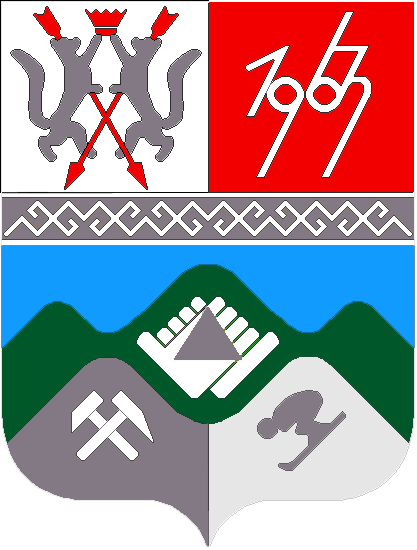 КЕМЕРОВСКАЯ ОБЛАСТЬ ТАШТАГОЛЬСКИЙ МУНИЦИПАЛЬНЫЙ РАЙОНАДМИНИСТРАЦИЯ ТАШТАГОЛЬСКОГО МУНИЦИПАЛЬНОГО РАЙОНАПОСТАНОВЛЕНИЕот «29» января 2019 г. №  67-пО внесении изменений в постановление от 20.12.2010 № 1083-п  «Об утверждении Положения о комиссии по соблюдению требований к служебному поведению муниципальных служащих Таштагольского района и урегулированию конфликта интересов»В соответствии с Федеральным законом от 25.12.2008 № 273-ФЗ «О противодействии коррупции», Федеральным законом от 02.03.2007 № 25-ФЗ «О муниципальной службе в Российской Федерации», Указом Президента Российской Федерации от 01.07.2010 № 821 «О комиссиях по соблюдению требований к служебному поведению федеральных государственных служащих и урегулированию конфликта интересов» и в связи с кадровым перестановками; администрация Таштагольского муниципального района постановляет:Внести изменения в постановление администрации  Таштагольского района от 20.12.2010 № 1083-п  «Об утверждении Положения о комиссии по соблюдению требований к служебному поведению муниципальных служащих Таштагольского района и урегулированию конфликта интересов».1.1.   Приложение №1 Постановления от 20.12.2010 № 1083-п  Состав районной комиссии по вопросам муниципальной службы Таштагольского муниципального района и резерва управленческих кадров, изложить в новой редакции, согласно приложению №1  к настоящему постановлению.       2.  Признать утратившим силу Постановление: Администрации Таштагольского муниципального района  от 06.11.2015  № 864-п«О внесении изменений в Состав комиссии по соблюдению требований к служебному поведению муниципальных служащих Таштагольского муниципального района и урегулированию конфликта интересов, утвержденный постановлением № 1083-п от 20.12.2010 г.  «Об утверждении Положения о комиссии по соблюдению требований к служебному поведению муниципальных служащих Таштагольского района и урегулированию конфликта интересов»;  2.1.  Признать утратившим силу Постановление Администрации Таштагольского муниципального района:  от 29.03.2018  № 188 -п «О внесении изменений в Состав комиссии по соблюдению требований к служебному поведению муниципальных служащих Таштагольского муниципального района и урегулированию конфликта интересов, утвержденный постановлением № 1083-п от 20.12.2010 г.  «Об утверждении Положения о комиссии по соблюдению требований к служебному поведению муниципальных служащих Таштагольского района и урегулированию конфликта интересов».    3.  Контроль за исполнением постановления возложить на заместителя Главы Таштагольского муниципального района по общим вопросам Т.Д. Бучевскую.   4.    Постановление вступает в силу с момента его подписания.Глава Таштагольского муниципального района                                                     В.Н. МакутаПриложение 1к постановлению Администрации Таштагольского муниципального муниципального  района от «29»_января 2019___г.  №_67-п____Приложение 1К постановлению Администрации Таштагольского муниципального муниципального  района             от 10.12.2010 г. №1083-пСостав комиссии по соблюдению требований к служебному поведению муниципальных служащих и урегулированию конфликта интересовОрлов Андрей Геннадьевич- первый заместитель Главы Таштагольского муниципального района, председатель комиссии  Бучевская Татьяна Дмитриевна- заместитель Главы Таштагольского муниципального района по общим вопросам, заместитель председателя комиссииЯхно Наталья Сергеевна  - заместитель начальника организационного отдела администрации Таштагольского муниципального района, секретарь комиссииЧлены комиссии:Члены комиссии:Ларина Людмила Васильевна - заместитель Главы Таштагольского муниципального района по социальным вопросамПопов Сергей Евгеньевич- заместитель Главы Таштагольского муниципального района по промышленности , транспорту и связиСухорукова Любовь Петровна -    начальник юридического отдела Администрации Таштагольского муниципального районаМедведева    Галина Емельяновна -   Председатель Совета ветеранов Таштагольского муниципального районаПутинцева Елена Николаевна  - Председатель первичной профсоюзной организации Администрации Таштагольского муниципального района